Załącznik nr 18 do Procedury oceny i wyboru Grantobiorców wraz z opisem sposobu rozliczania grantów, 
monitoringu i kontroli w ramach Projektów Grantowych (EFS Oś 11).WZÓR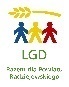 INSTRUKCJA WYPEŁNIANIA:Pola białe wypełnia Grantobiorca.Wniosek zostaje uznany za poprawnie wypełniony tylko w sytuacji wypełnienia wszystkich białych pól, w tym 
w szczególności uzasadnienia przyjętego stanowiska. Jeżeli dane pole nie dotyczy Grantobiorcy, należy wpisać „nie dotyczy”.UWAGA: Odwołanie należy złożyć bezpośrednio, tj. osobiście albo przez pełnomocnika albo przez osobę uprawnioną do reprezentacji, w biurze LGD na wzorze zamieszczonym wraz z Listą projektów wybranych na stronie internetowej LGD w terminie 7 dni kalendarzowych od dnia doręczenia informacji od LGD.ODWOŁANIE OD DECYZJI RADY LOKALNEJ GRUPY DZIAŁANIA „RAZEM DLA POWIATU RADZIEJOWSKIEGO”ODWOŁANIE OD DECYZJI RADY LOKALNEJ GRUPY DZIAŁANIA „RAZEM DLA POWIATU RADZIEJOWSKIEGO”ODWOŁANIE OD DECYZJI RADY LOKALNEJ GRUPY DZIAŁANIA „RAZEM DLA POWIATU RADZIEJOWSKIEGO”Instytucja, do której kierowany jest odwołanie Zarząd Lokalnej Grupy Działania „Razem dla Powiatu Radziejowskiego”Zarząd Lokalnej Grupy Działania „Razem dla Powiatu Radziejowskiego”Nazwa GrantobiorcyAdres  GrantobiorcyAdres do korespondencji( jeśli inny niż wskazany powyżej)Telefon Grantobiorcye-mail GrantobiorcyImię i nazwisko osoby upoważnionej do kontaktu Telefon e-mail Tytuł projektu Numer wniosku o powierzenie grantuNazwa i numer naboru, w odpowiedzi na który złożono wniosekData otrzymania przez Grantobiorcę pisma informującego o wyniku oceny Odwołanie dotyczy:/należy zaznaczyć „X” właściwy kwadrat/INFORMACJA:W poniższych odpowiednich częściach odwołania, w sposób czytelny i zwięzły powinno zostać wskazane uzasadnienie każdego z wymienionych zarzutów, przy czym należy pamiętać, że środek odwoławczy nie może służyć uzupełnianiu treści wniosku o powierzenie grantu, a ewentualne dodatkowe informacje zawarte w odwołaniu nie będą miały wpływu na dokonaną ocenę projektu. Grantobiorca powinien więc odnosić się jedynie do treści zawartych we wniosku o powierzenie grantu. W ramach rozpatrywania odwołaniu nie jest dokonywana ocena wniosku o powierzenie grantu, toteż grantobiorca nie powinien wnioskować w odwołaniu o takie działanie.Odwołanie dotyczy:/należy zaznaczyć „X” właściwy kwadrat/INFORMACJA:W poniższych odpowiednich częściach odwołania, w sposób czytelny i zwięzły powinno zostać wskazane uzasadnienie każdego z wymienionych zarzutów, przy czym należy pamiętać, że środek odwoławczy nie może służyć uzupełnianiu treści wniosku o powierzenie grantu, a ewentualne dodatkowe informacje zawarte w odwołaniu nie będą miały wpływu na dokonaną ocenę projektu. Grantobiorca powinien więc odnosić się jedynie do treści zawartych we wniosku o powierzenie grantu. W ramach rozpatrywania odwołaniu nie jest dokonywana ocena wniosku o powierzenie grantu, toteż grantobiorca nie powinien wnioskować w odwołaniu o takie działanie.Odwołanie dotyczy:/należy zaznaczyć „X” właściwy kwadrat/INFORMACJA:W poniższych odpowiednich częściach odwołania, w sposób czytelny i zwięzły powinno zostać wskazane uzasadnienie każdego z wymienionych zarzutów, przy czym należy pamiętać, że środek odwoławczy nie może służyć uzupełnianiu treści wniosku o powierzenie grantu, a ewentualne dodatkowe informacje zawarte w odwołaniu nie będą miały wpływu na dokonaną ocenę projektu. Grantobiorca powinien więc odnosić się jedynie do treści zawartych we wniosku o powierzenie grantu. W ramach rozpatrywania odwołaniu nie jest dokonywana ocena wniosku o powierzenie grantu, toteż grantobiorca nie powinien wnioskować w odwołaniu o takie działanie.Lista zarzutów Grantobiorcy w związku z negatywną oceną zgodności projektu z LSR wraz z uzasadnieniem: Lista zarzutów Grantobiorcy w związku z negatywną oceną zgodności projektu z LSR wraz z uzasadnieniem: Lista zarzutów Grantobiorcy w związku z negatywną oceną zgodności projektu z LSR wraz z uzasadnieniem: Lista zarzutów Grantobiorcy w związku z negatywną oceną zgodności projektu z LSR wraz z uzasadnieniem: Lista zarzutów Grantobiorcy w związku z nieuzyskaniem przez projekt minimalnej liczby punktów, której uzyskanie jest warunkiem wyboru projektu wraz z uzasadnieniem: Lista zarzutów Grantobiorcy w związku z nieuzyskaniem przez projekt minimalnej liczby punktów, której uzyskanie jest warunkiem wyboru projektu wraz z uzasadnieniem: Lista zarzutów Grantobiorcy w związku z nieuzyskaniem przez projekt minimalnej liczby punktów, której uzyskanie jest warunkiem wyboru projektu wraz z uzasadnieniem: Lista zarzutów Grantobiorcy w związku z nieuzyskaniem przez projekt minimalnej liczby punktów, której uzyskanie jest warunkiem wyboru projektu wraz z uzasadnieniem: Lista zarzutów Grantobiorcy w odniesieniu wyniku wyboru, który powoduje, że projekt nie mieści się w limicie środków wskazanym w Ogłoszeniu o naborze wniosków o powierzenie grantów wraz z uzasadnieniem: Lista zarzutów Grantobiorcy w odniesieniu wyniku wyboru, który powoduje, że projekt nie mieści się w limicie środków wskazanym w Ogłoszeniu o naborze wniosków o powierzenie grantów wraz z uzasadnieniem: Lista zarzutów Grantobiorcy w odniesieniu wyniku wyboru, który powoduje, że projekt nie mieści się w limicie środków wskazanym w Ogłoszeniu o naborze wniosków o powierzenie grantów wraz z uzasadnieniem: Lista zarzutów Grantobiorcy w odniesieniu wyniku wyboru, który powoduje, że projekt nie mieści się w limicie środków wskazanym w Ogłoszeniu o naborze wniosków o powierzenie grantów wraz z uzasadnieniem: Lista zarzutów Grantobiorcy w odniesieniu do  ustalonej niższej kwoty grantu niż wnioskowana wraz z uzasadnieniem:Lista zarzutów Grantobiorcy w odniesieniu do  ustalonej niższej kwoty grantu niż wnioskowana wraz z uzasadnieniem:Lista zarzutów Grantobiorcy w odniesieniu do  ustalonej niższej kwoty grantu niż wnioskowana wraz z uzasadnieniem:Lista zarzutów Grantobiorcy w odniesieniu do  ustalonej niższej kwoty grantu niż wnioskowana wraz z uzasadnieniem:…………………………………………………………………………………………………………………………………………………………………………………………………………………………………………………………………………………………………………………………………………………………Miejscowość, dataMiejscowość, dataPodpis Wnioskodawcy lub osoby upoważnionej do jej reprezentowania(*)Podpis Wnioskodawcy lub osoby upoważnionej do jej reprezentowania(*)(*) - W przypadku pełnomocnika należy załączyć oryginał lub uwierzytelnioną kopię dokumentu poświadczającego umocowanie takiej osoby do działania w imieniu Grantobiorcy.(*) - W przypadku pełnomocnika należy załączyć oryginał lub uwierzytelnioną kopię dokumentu poświadczającego umocowanie takiej osoby do działania w imieniu Grantobiorcy.(*) - W przypadku pełnomocnika należy załączyć oryginał lub uwierzytelnioną kopię dokumentu poświadczającego umocowanie takiej osoby do działania w imieniu Grantobiorcy.(*) - W przypadku pełnomocnika należy załączyć oryginał lub uwierzytelnioną kopię dokumentu poświadczającego umocowanie takiej osoby do działania w imieniu Grantobiorcy.